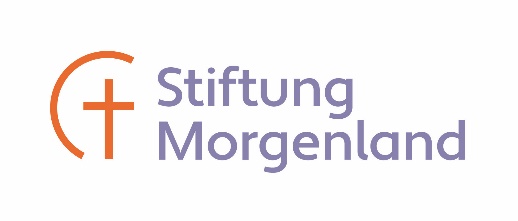 Verwendungsnachweisfür eine Zuwendungen der Stiftung MorgenlandZuwendungsempfänger	:	Zuwendungsbescheid vom	:Projektnummer	:	Projekttitel 	:	 Betrag der Zuwendung 	:1. SachberichtKurze Darstellung der durchgeführten Maßnahme, u.a. Beginn, Dauer, Abschluss und Erfolg.
Mögliche Abweichungen von den geplanten Inhalten und vom Finanzierungsplan sind zu begründen. Ggf. ein gesondertes Blatt verwenden – maximal eine A4 Seite2. Zahlenmäßiger Nachweis der Einnahmen und Ausgaben     entsprechend der Gliederung des Finanzierungsplanes im Antrag     Beleglisten zu den aufgeführten Positionen, die die Ausgaben im Einzelnen darstellen, 
     sind beigefügt. Eine Zusendung der einzelnen Belege ist nicht erforderlich.     Die Belege werden mindestens zehn Jahre aufbewahrt und auf Verlangen des           Zuwendungsgebers für weitergehende Prüfungen unverzüglich vorgelegt.3. Es wird bestätigt, dass
die Eintragungen richtig sind,die Ausgaben notwendig waren,wirtschaftlich und sparsam verfahren worden ist,die Angaben mit den Belegen übereinstimmen.Ort, Datum	Rechtsverbindliche Unterschrift 	(in Druckbuchstaben wiederholen)						     StempelNr. lt. Fin.Pl ZweckbestimmungEinnahmen  in EURAusgaben  in EUR                                              Summe: